    НОВОГОДНИЕ КАНИКУЛЫ В ОТЕЛЕ 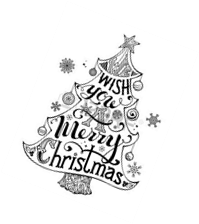     ARKA MEDIKAL SPA****(Г. КОЛОБЖЕГ) 04-08.01 или 04 - 11.01.2020Колобжег - один из старейших городов польского побережья Балтики. В первую очередь известен как оздоровительный курорт, где лечат различные заболевания: органов дыхания, опорно-двигательного аппарата, сердечно-сосудистой  системы и обмена веществ.Море и живописный двенадцатикилометровый пляж, ценнейшие исторические достопримечательности, чистый воздух, а также разнообразные развлекательные возможности – вот то, что составляет основу популярности отдыха в Колобжеге.Этот 4-звездочный гостиничный комплекс расположен в 50 метрах от пляжа в Колобжеге. К услугам гостей вращающееся кафе с панорамным видом на море. Вы сможете бесплатно посещать крытый бассейн, сауну и фитнес-центр. Ванная комната во всех номерах. С отдельного балкона в большинстве номеров можно любоваться окрестностями. Удобства включают холодильник, телефон и телевизор. В ванной комнате имеется душ.Отель предлагает столовую, кафе и бар. Есть прокат велосипедов для тех, кому захочется самостоятельно исследовать окрестности.Отдохнуть, вкусно поесть и скоротать время можно в ресторанах и барах отеля:* Ресторан Импрессия очаровывает с первой минуты своим неповторимым настроением. Изысканные блюда готовит Шеф Повар...* Балтика – это комфортный Ресторан, который восхищает пространством и свободой...* Лобби Бар Wellness - это идеальное место для того, чтобы попробовать десерты и насладиться восхитительными бодрящими коктейлями.* Клуб Eleven – панорамное поворотное кафе на 12-ом этаже отеля Arka Medical SPA – есть возможность любоваться панорамой моря во всей его красе, возвышенный климат создает неповторимые моменты.ЦЕНТР БИОЛОГИЧЕСКОГО ВОССТАНОВЛЕНИЯКомфортный отдых в Arka Medical SPA – это также богатое предложение процедур Центра Биологического Восстановления.Профессиональные процедуры из области физиотерапии, электротерапии, светолечения и бальнеотерапии с криокамерой и солевой пещерой благотворно влияют на самочувствие наших клиентов.На площади 3000 м2 подготовили функциональные и удобные кабинеты и процедурные, оснащенные современным, последнего поколения, профессиональным медицинским оборудованием, которое позволяет предложить гостям  широкую гамму лечебных процедур из области бальнеотерапии, гидротерапии, кинезитерапии и физиотерапии, а также биологического восстановления.В комплексе есть также криогенная камера, в которой проводятобщую криотерапию. Центр Биологического Восстановления и Реабилитации – это также место расслабления и релакса, игры и спорта.Здесь есть как открытый бассейн, расположенный на террасе центра, там и крытый бассейн с морской водой и водными аттракционами, где Вы можете не только отдохнуть и развлечься, но и заняться различными водными видами спорта, такими как: обучение плаванию, аквааэробика, гидроциклинг – интенсивная тренировка на велосипедах, погруженных в воду.Программа тура:Стоимость тура:в DBL -   на 5 дней/8 дней -  270/385 экв. евро    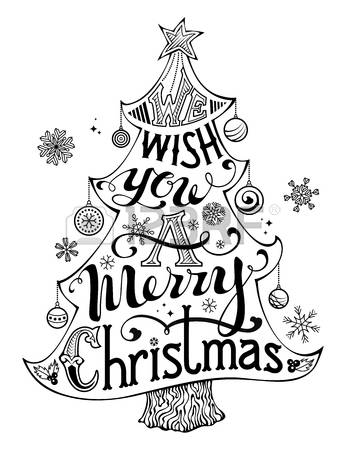 в SNGL – 305/445  экв. евроСкидки для детей - с двумя взрослыми:* ребёнок до 3  лет  без кровати и питания - бесплатно* ребёнок на доп. кровати с двумя взрослыми от 3 до 11 лет – 175 э.е./245 э.е.Дети до 18 лет – без процедур!В стоимость тура входит:* трансфер на комфортабельном автобусе:  Калининград-Колобжег-Калининград* проживание  4/7 ночей с питанием  завтрак и ужин в виде шведского стола, обед в    день приезда* консультация врача в начале пребывания* неограниченное  пользование  бассейном с морской водой, саунами, фитнесзалом * 2 лечебные процедуры в рабочий день, по назначению врача, кроме выходных и 06.01.2020* торжественный рождественский ужин 06 января с живой музыкой* доступ в интернет* пешеходная  экскурсия по Колобжегу на русском языке (в зависимости от погоды)Дополнительно оплачивается:* подготовка пакета документов на визу – 500 руб.* курортный сбор – 4 PLN/ чел в сутки* доплата за полный пансион за 04-08.01 – 28 э.е., за 04.11.01 – 49 э.е.**Турфирма не несет ответственности за паспортно-визовые службы и вправе менять пункты программы, в целом сохраняя программу тура. Фирма не несет ответственности за вынужденные задержки при пересечении границы и пробки на дороге.04.01.2020Ранний выезд из Калининграда. Транзит по территории Польши с санитарными остановками. Прибытие в Колобжег. Размещение. Обед (до 15:30). Свободное время для посещения бассейна, комплекса саун и джакузи, фитнесзала. Ужин.05.01.2020Завтрак/ужин. Осмотр врача. Свободное время для посещения бассейна, саун и джакузи. Прогулки по городу и у моря.06.01-10.01.2020Завтрак. Лечебные процедуры (2 процедуры в рабочий день,  кроме 06.01).  Возможность отдохнуть в SPA. Прогулки у моря.06.01. 2020 – торжественный ужин с живой музыкой.Для группы 04-08.01.2020 выезд 08.01.2020.11.01.2020Завтрак. Выезд из отеля. Транзит по территории Польши с санитарными остановками. Позднее прибытие в Калининград.